P R O T O K Ó ŁZ   Z E B R A N I A   W Y B O R C Z E G OKTÓRE  ODBYŁO  SIĘ  DNIA ......................(wybory Rektora)Na zebraniu wyborczym w głosowaniu tajnym wybrano przewodniczącego Uczelnianego Kolegium Elektorów:................................................................................................................................................					 (imię i nazwisko)oraz w głosowaniu jawnym:a) zastępcę przewodniczącego 			- .................................................................. 									  (imię i nazwisko)b) sekretarza 						- .....................................................									  (imię i nazwisko)Uprawnionych do głosowania 			- .................................................................Obecnych na zebraniu (wg listy obecności)	- .................................................................Zebranie prawomocne 				- ..................................................................       (tak, nie)W głosowaniu na Rektora udział wzięli:a) w I turze	-	...........................................	b) w II turze	- 	...........................................	c) w III turze	- 	............................................Wyniki wyborów ogłasza przewodniczący Uczelnianego Kolegium Elektorów w oparciu o protokół komisji skrutacyjnej.       Podpisy:							.....................................................							                      przewodniczący UKE								.....................................................					                                        zastępca przewodniczącego UKE								.....................................................									         sekretarzU W A G AZałącznikiem do protokołu z zebrania wyborczego są protokoły komisji skrutacyjnej z wyboru przewodniczącego UKE oraz z wyborów rektora wraz z pełną dokumentacją głosowania. 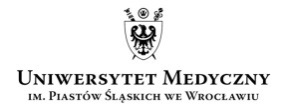 Wybory Rektora UMW na kadencję 2020–2024 – zebranie wyborcze(załącznik nr 12 do Komunikatu nr 9 UKW)